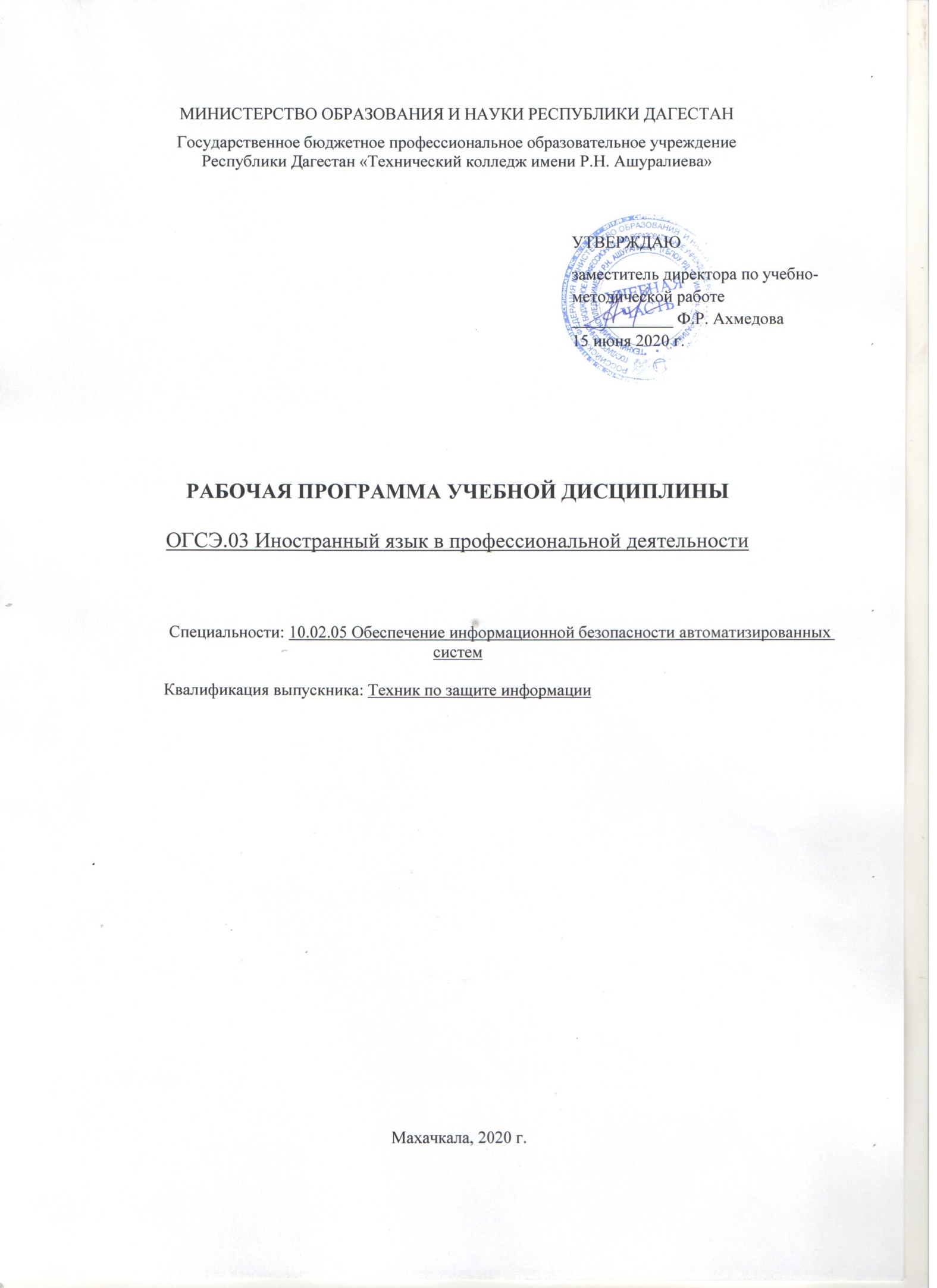 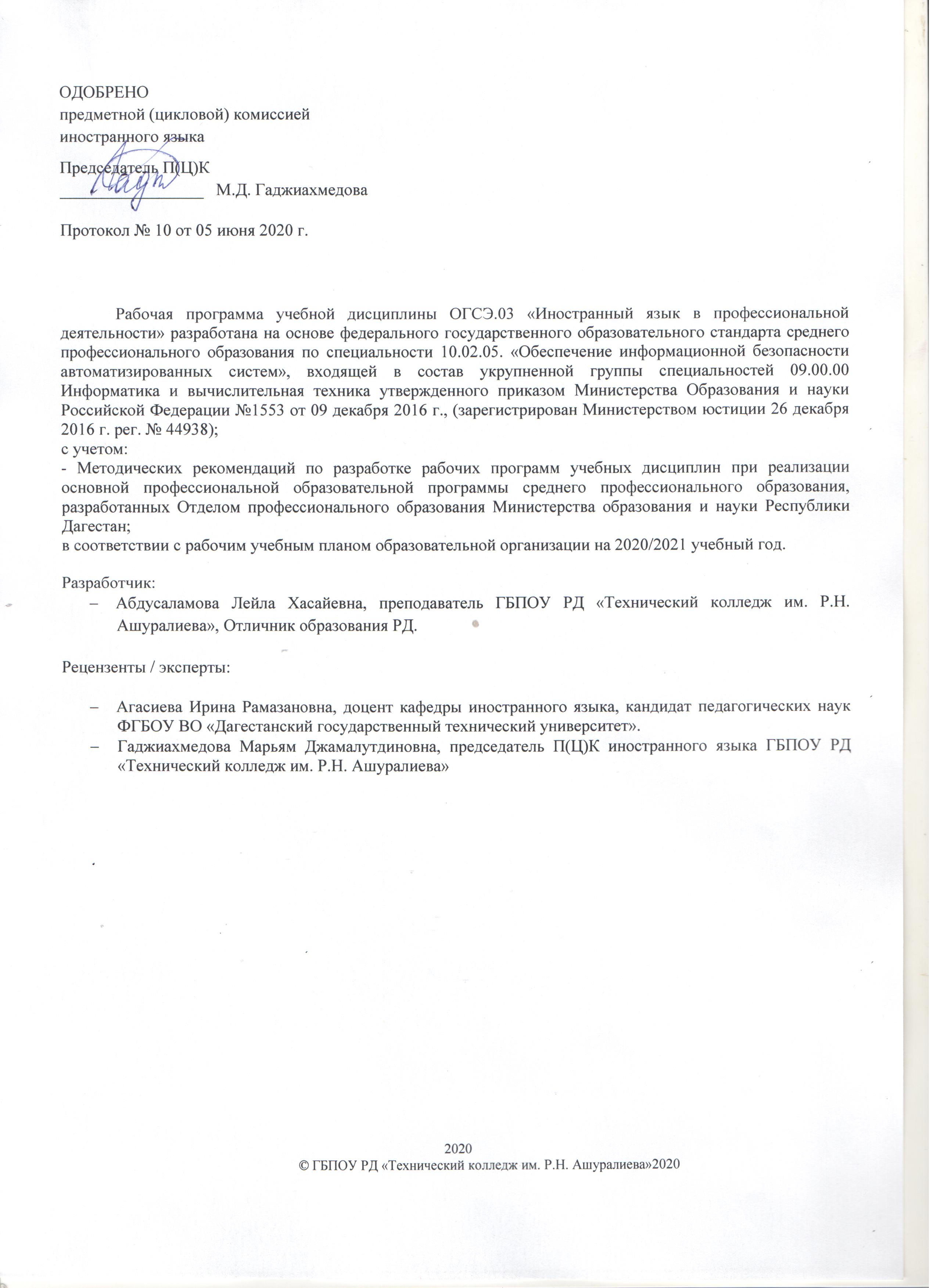 СОДЕРЖАНИЕ     Общая характеристика рабочей программы область применения программы	1.1.	Место дисциплины в структуре основной профессиональной образовательной программы:	41.2. Цели и задачи дисциплины – требования к результатам освоения дисциплины:	42. СТРУКТУРА И СОДЕРЖАНИЕ УЧЕБНОЙ ДИСЦИПЛИНЫ «ИНОСТРАННЫЙ ЯЗЫК»	52.1. Объем учебной дисциплины и виды учебной работы	52.2. Тематический план и содержание учебной дисциплины «Иностранный язык»	63. условия реализации программы дисциплины	163.1. Материально-техническому обеспечению	163.2. Информационное обеспечение обучения	16    3.3. Кадровое обеспечение образовательного процесса--------------------------------------4. Контроль и оценка результатов освоения Дисциплины	20Общая характеристика рабочей программы УЧЕБНОЙ ДИСЦИПЛИНЫ «Иностранный язык»Место дисциплины в структуре основной профессиональной образовательной программы:Дисциплина является обязательной частью общего гуманитарного и технического цикла   ППССЗРабочая программа учебной дисциплины может быть использована в дополнительном профессиональном образовании (в программах повышения квалификации и переподготовки) и профессиональной подготовке работников при наличии среднего (полного) общего образования. Опыт работы не требуется.Цели и задачи дисциплины – требования к результатам освоения дисциплины:Освоение дисциплины должно способствовать формированию общих компетенций, включающих в себя способность:ОК 1. Понимать сущность и социальную значимость своей будущей профессии, проявлять к ней устойчивый интерес.ОК 2. Организовывать собственную деятельность, выбирать типовые методы и способы выполнения профессиональных задач, оценивать их эффективность и качество.ОК 3. Принимать решения в стандартных и нестандартных ситуациях и нести за них ответственность.ОК 4. Осуществлять поиск и использование информации, необходимой для эффективного выполнения профессиональных задач, профессионального и личностного развития.ОК 5. Использовать информационно-коммуникационные технологии в профессиональной деятельности.ОК 6. Работать в коллективе и в команде, эффективно общаться с коллегами, руководством, потребителями.ОК 7. Брать на себя ответственность за работу членов команды (подчиненных), за результат выполнения заданий.ОК 8. Самостоятельно определять задачи профессионального и личностного развития, заниматься самообразованием, осознанно планировать повышение квалификации.ОК 9. Ориентироваться в условиях частой смены технологий в профессиональной деятельности.В результате освоения дисциплины обучающийся должен уметь:общаться (устно и письменно) на иностранном языке на профессиональные и повседневные темы;переводить (со словарем) иностранные тексты профессиональной направленности;самостоятельно совершенствовать устную и письменную речь, пополнять словарный запас;В результате освоения дисциплины обучающийся должен знать:Лексический (1200-1400 лексических единиц) и грамматический минимум, необходимый для чтения и перевода (со словарем) иностранных текстов профессиональной направленности Количество часов на освоение программы дисциплинымаксимальной учебной нагрузки обучающегося  168часов, в том  числе:обязательной аудиторной учебной нагрузки обучающегося 168 часов;объем времени обязательной части   168  часов.объем времени вариативной части  0 час.самостоятельной работы обучающегося 10 часов.Цель и планируемые результаты освоения дисциплины:Количество часов на освоение программы дисциплины: Объём образовательной нагрузки - 168 часов, в том числе:- Всего занятий - 168 часов.Промежуточная  аттестация  установлена  в  форме  дифференцированного  зачета  в  6 семестре.2. СТРУКТУРА И СОДЕРЖАНИЕ УЧЕБНОЙ ДИСЦИПЛИНЫ2.1. Объем учебной дисциплины и виды учебной работыТематический план и содержание учебной дисциплины «Иностранный язык»Для характеристики уровня освоения учебного материала используются следующие обозначения:1. – ознакомительный (узнавание ранее изученных объектов, свойств); 2. – репродуктивный (выполнение деятельности по образцу, инструкции или под руководством)3. – продуктивный (планирование и самостоятельное выполнение деятельности, решение проблемных задач). условия реализации программы дисциплины3.1. Требования к минимальному материально-техническому обеспечениюРеализация программы дисциплины требует наличия учебного кабинета «Иностранного языка»Оборудование учебного кабинета: рабочее место преподавателя, оснащенное интерактивными средствами обучения; рабочие места по количеству обучающихся;учебники для курса иностранного языка;словари;комплект учебно-методической документации: рабочие тетради, познавательные задания;контрольно-измерительные материалы по дисциплине;коллекция цифровых образовательных ресурсов;электронные методические пособия по английскому языку.Технические средства обучения: компьютер с лицензионным программным обеспечением, интерактивная доска.3.2. Информационное обеспечение обученияПеречень рекомендуемых учебных изданий, Интернет-ресурсов, дополнительной литературыОсновные источники:Безкоровайная Г.Т., Койранская Е.А., Соколова Н.И., Лаврик Г.В. Агабекян И.П учебник английского языка для учреждений СПО. — М., 2018.Безкоровайная Г.Т., Койранская Е.А., Соколова Н.И., Лаврик Г.В. электронный учебно-методический комплекс английского языка для учреждений СПО. - М., 2018.Голубев А.П., Балюк Н.В, Смирнова И.Б. Иностранный язык в профессиональной деятельности: учебник для студ. учреждений сред. проф. образования. — М., 2016.учебник для студ. учреждений сред. проф. образования. — М., 2016.Голубев А.П., Коржавый А.П., Смирнова И.Б. Иностранный язык в профессиональной деятельности для технических специальностей учебник для студ. учреждений сред. проф. образования. — М., 2017.И.П. Агабекян, учебное пособие для студентов средних профессиональных заведений, «Феникс», 2016Дополнительные источники:Global Beginner Course book. Кейт Пикеринг, Джеки Макэвой, - Оксфорд, Макмиллан, 2016 Global Elementary Course book. Линдсей Кленфилд, Ребекка Роб Бени, - Оксфорд, Макмиллан, р. 198, 2017Global Pre-intermediate Coursebook. Линдсей Кленфилд, - Оксфорд, Макмиллан, р. 199, 2016In Company Second Edition, Elementary Student's Book with CDRom. Саймон Кларк - Оксфорд, Макмиллан, р. 240, 2017In Company Second Edition, Pre-intermediate Student's Book with CD-Rom. Саймон Кларк - Оксфорд, Макмиллан, р. 137, 2017Virginia Evans – Jenny Doole Upload 1 Student’s/Publishing house: Express Publishing, 2016, p. 12819Virginia Evans – Jenny DooleUpload 2 Student’s/Publishing house: Express Publishing, 2017, p.128Virginia Evans – Jenny DooleUpload 3 Student’s/Publishing house: Express Publishing, 2017, p. 136Virginia Evans – Jenny DooleUpload 4 Student’s/Publishing house: Express Publishing, 2017, p. 136Virginia Evans – Jenny Dooley – Veronica Garza Career Paths: Hotel & Catering, Express Publishing, 2016,p.120Virginia Evans – Jenny Dooley – Veronica Garza Career Paths: Tourism Express Publishingpages: p.120 Голубев А.П., Коржавый А.П., Смирнова И.Б.	Иностранный язык в профессиональной деятельности для технических специальностей	2016	ОИЦ «Академия» Бонк Б.А.Англо-русские и русско-английские словари, разговорники.Самарцева Р.С. Учебное пособие по английскому языку для дорожно-строительных специальностей СПО. Астрахань, 2016.VirginiaEvans, JennyDooley	Upstream. Beginner A1+	2017	ОАО «Издательство «Просвещение», «Экспресс Паблишинг»VirginiaEvans, JennyDooley	Upstream. Beginner A2	2017	ОАО Издательство «Просвещение», «Экспресс Паблишинг»Дополнительные источники с мультимедийным приложениемVirginia Evans, Jenny Dooley Upstream Beginner A1+ р.135 (c компьютерным приложением для интерактивной доски), ExpressPublishingVirginia Evans, Jenny Dooley Upstream Beginner A2 р.135 (c компьютерным приложением для интерактивной доски), ExpressPublishingVirginia Evans, Jenny Dooley Upstream Pre-Intermediate B1 р.155 (c компьютерным приложением для интерактивной доски), ExpressPublishingЭлектронные ресурсыОбучающие материалыwww.macmillanenglish.com - интернет-ресурс с практическими материалами для формирования и совершенствования всех видо-речевых умений и навыков.www.bbc.co.uk/worldservice/learningenglishwww.britishcouncil.org/learning-elt-resources.htmwww.handoutsonline.comwww.enlish-to-go.com (for teachers and students)www.bbc.co.uk/videonation (authentic video clips on a variety of topics)www.icons.org.ukМетодические материалыwww.prosv.ru/umk/sportlight Teacher’s Portfoliowww.standart.edu.ruwww.internet-school.ruwww.onestopenglish.com - Интернет-ресурс содержит методические рекомендации и разработки уроков ведущих методистов в области преподавания английского языка. Включает уроки, разработанные на основе материалов из The Guardian Weekly, интерактивные игры, музыкальные видео, аудиоматериалы, демонстрационные карточки.www.macmillan.ru - интернет-ресурс с методическими разработками российских преподавателей, содержит учебные программы и календарно- тематические планирования курсов английского языка повседневного и делового общения.www.hltmag.co.uk (articles on methodology)www.iatefl.org (International Association of Teachers of English as a ForeignLanguage)www.developingteachers.com (lesson plans, tips, articles and more)www.etprofessional.com (reviews, practical ideas and resources)Учебники и интерактивные материалыwww.longman.comwww.oup.com/elt/naturalenglishwww.oup.com/elt/englishfilewww.oup.com/elt/wordskillsLesson Resourceswww.bntishcounciI.org/learnenglish.htmwww.teachingenglish.org.ukwww.bbc.co.uk/skillswise N/www.bbclearningenglish.comwww.cambridgeenglishonline.comwww.teachitworld.comwww.teachers-pet.orgwww.coilins.co.uk/corpuswww.flo-joe.comPublishers:www.oup.com/eltwww.cambridge.org/eltwww.macmillanenglish.comwww.pearsonIongman.comwww.teacherweb.comwww.teach-noiogy.comwww.theconsultants-e.com/webquests/Audio Resourceswww.bbdearningenglish.comwww.britishcounciS.org/learnenglish-podcasts.htm news.bbc.co.uk/cbbcnewswww.onestopenglish.comwww.eIllo.orgwww.breakingnewsenglish.comwww.splendid~speaking.comhttp://audacity.sourceforge.net7Video Resourceswww.bbc.co.uk/iplayerwww.itv.com/news.sky.com/skynews/videowww.channel4.com/videowww.channel4learning.com/www.youtube.comwww.videojug.comwww.nationalgeographic.co.uk/videowww.eslvideo.comwww.teflclips.comhttp://nowostey.net/films/page/5/http://prezi.com/http://www.photofunia.com/3. Кадровое обеспечение образовательного процессаРеализация программы учебной дисциплины обеспечивается педагогическими работниками образовательной организации, а также лицами, привлекаемыми к реализации образовательной программы на условиях гражданско-правового договора, в том числе из числа руководителей и работников организаций, направление деятельности которых соответствует области профессиональной деятельности 06 Связь, информационные и коммуникационные технологии (имеющих стаж работы в данной профессиональной области не менее 3 лет).Квалификация педагогических работников должна отвечать квалификационным требованиям, указанным в квалификационных справочниках.Требования к квалификации педагогических работников. Высшее профессиональное образование или среднее профессиональное образование по направлению подготовки "Образование и педагогика" или в области, соответствующей преподаваемой дисциплине, без предъявления требований к стажу работы, либо высшее профессиональное образование или среднее профессиональное образование и дополнительное профессиональное образование по направлению деятельности в образовательном учреждении без предъявления требований к стажу работы. Педагогические работники, привлекаемые к реализации образовательной программы, должны получать дополнительное профессиональное образование по программам повышения квалификации, в том числе в форме стажировки в организациях направление деятельности которых соответствует области профессиональной деятельности 06 Связь, информационные и коммуникационные технологии, не реже 1 раза в 3 года с учетом расширения спектра профессиональных компетенций.                                         Методические разработкиметодические рекомендации для выполнения практических работ;методические рекомендации для выполнения самостоятельной учебной работы.Методические рекомендации по организации изучения дисциплиныВ целях реализации компетентностного подхода при преподавании дисциплины«Иностранный язык в профессиональной деятельности (Английский язык)» используются современные образовательные технологии: информационные технологии (компьютерные презентации), технологии развивающего обучения, технологии проблемного обучения (проблемное изложение, эвристическая беседа, исследовательский метод. В сочетании с внеаудиторной работой, для формирования и развития общих компетенций обучающихся применяются активные и интерактивные формы проведения занятий (групповая консультация, разбор конкретных ситуаций, групповая дискуссия).Для проведения текущего контроля знаний и умений используется просмотр и оценка практических работ, выполненных учащимися на занятиях в аудитории и выполненных самостоятельно во внеаудиторное время.Контроль и оценка результатов освоения УЧЕБНОЙ Дисциплины «Иностранный язык»Контроль и оценка результатов освоения дисциплины осуществляется преподавателем в процессе проведения практических занятий, тестирования, а также выполнения обучающимися индивидуальных заданий, проектов а также ведение «Портфолио» или «Учебно-контрольных файлов» обучающегося.ГБПОУ РД «ТЕХНИЧЕСКИЙ КОЛЛЕДЖ ИМ. Р.Н. АШУРАЛИЕВА»Рецензия на рабочую программу общеобразовательной учебной дисциплины(в структуре программы подготовки специалистов среднего звена) Общие сведения1. Фамилия Имя Отчество разработчика программы дисциплины:Абдусаламова Лейла Хасайевна2. Код и наименование специальности: 10.02.05 Обеспечение информационной безопасности автоматизированных систем 3. Индекс и наименование дисциплины: ЕН.01 Математика4. Количество часов на освоение программы:5. Фамилия Имя Отчество, наименование должности рецензента: Гаджиахмедова Марьям Джамалутдиновна, преподаватель ГБПОУ РД «Технический колледж им. Р.Н. Ашуралиева»Оценка содержания и структуры программы учебной дисциплиныДата: 05 июня 2020 г.Рецензент/эксперт: 	____________/ М.Д.Гаджиахмедова                                                                      подпись	     С оценкой, итоговым заключением и рекомендациями ознакомлена: ___________ / Л.Х.Абдусаламоваподпись	                          РЕЦЕНЗИЯна рабочую программу учебной дисциплины ОГСЭ.04 «Иностранный язык в профессиональной деятельности»На рецензию представлена рабочая программа учебной дисциплины «Иностранный язык в профессиональной деятельности»Рабочая программа учебной дисциплины «Иностранный язык» разработана на основе требований ФГОС СПО и ПООП по специальности: 10.02.05. «Обеспечение информационной безопасности автоматизированных систем»-в соответствии с рабочим учебным планом образовательной организации.Учебная дисциплина Иностранный язык в профессиональной деятельности»является обязательной частью математического и общего естественнонаучного цикла ППССЗ.Рабочая программы дисциплины включает: титульный лист, содержание, раздел 1 «ОБЩАЯ ХАРАКТЕРИСТИКА РАБОЧЕЙ ПРОГРАММЫ УЧЕБНОЙ ДИСЦИПЛИНЫ», раздел 2 «СТРУКТУРА И СОДЕРЖАНИЕ УЧЕБНОЙ ДИСЦИПЛИНЫ», раздел 3 «УСЛОВИЯ РЕАЛИЗАЦИИ УЧЕБНОЙ ДИСЦИПЛИНЫ», раздел 4 «КОНТРОЛЬ И ОЦЕНКА РЕЗУЛЬТАТОВ ОСВОЕНИЯ УЧЕБНОЙ ДИСЦИПЛИНЫ».В разделе 1 указываются место дисциплины в структуре программы подготовки специалистов среднего звена, цель и планируемые результаты освоения дисциплины.В разделе 2 содержится почасовое распределение видов учебной работы студентов, обеспечивается логическая последовательность и четкость в наименовании разделов и тем. Содержание теоретического материала, практических занятий и самостоятельной работы студентов соответствует целям и задачам освоения дисциплины, уровни освоения обозначаются дидактически целесообразно. Перечисленное оборудование кабинета и рабочих мест кабинета, технические средства обучения, печатные и электронные издания основной и дополнительной литературы, обеспечивают материально-технические и информационные условия реализации программы дисциплины.В качестве рекомендаций составителю рабочей программы учебной дисциплины предлагается ежегодно корректировать содержание теоретических и практических занятий, обновлять перечень информационных источников. Представленная на рецензию рабочая программа учебной дисциплины «Иностранный язык» рекомендуется к практическому применению в образовательном процессе в профессиональных образовательных организациях, реализующих программу подготовки специалистов среднего звена по специальности:- 10.02.05. «Обеспечение информационной безопасности автоматизированных систем»Рецензент _____________/ Агасиева ИринаРамазановна, доцент кафедры ИЯ ФГБОУ  ВО                                               «Дагестанский государственный технический университет»,                                               кандидат педагогических наук.Код ОКУменияЗнанияОК.01-ОК-10понимать общий смысл четко произнесенных высказываний на известные темы (профессиональные и бытовые),понимать тексты на базовые профессиональные темыучаствовать в диалогах на знакомые общие и профессиональные темыстроить простые высказывания о себе и о своей профессиональнойдеятельностикратко обосновывать и объяснить свои действия (текущие и планируемые)правила построения простых и сложных предложений на профессиональные темыосновные общеупотребительные глаголы (бытовая и профессиональная лексика)лексический минимум, относящийся к описаниюпредметов, средств и процессов профессиональной деятельностиособенности произношенияправила чтения текстов− писать простые связные сообщения на знакомые или интересующиепрофессиональные темыпрофессиональной направленностиВид учебной работыОбъем в часахОбъем образовательной программы 168в том числе:в том числе:теоретическое обучение156практические занятия (если предусмотрено)168Самостоятельная работа10Промежуточная аттестация2Наименование разделов и темСодержание учебного материала, практические работы, самостоятельная работаОбъемчасовРаздел 1.Социальный английский  курс 28 чТема 1.1.Знакомство.Практические занятия2Тема 1.1.Знакомство.Лексический материал по теме.«About myself». «My best friend»основные способы написания слов на основе знания правил правописания;совершенствование орфографических навыков.Грамматический материал:глагол to have;оборот have (has) got;глагол to have в сочетании с некоторыми существительными: отрицательные предложения с глагол to have;форма прошедшего времени глагол to have.2Тема 1.1.Знакомство.Самостоятельная работа. Примерные варианты заданий:Проект: «Лучший друг», «Друг познается в беде», «Доброград»Собрать подборку фотографий иллюстрирующих школьные годы, подготовить мини-сообщение.Портфолио или учебно-контрольный файл обучающегося.         1Тема 1.2.Деловой английский . Анкета. Практические занятия4Тема 1.2.Деловой английский . Анкета. Лексический материал по теме:«Visiting card » «Etiquette»клише и устойчивые словосочетания, слова и  выражения, необходимые при устройстве на работу, используемые при заполнении анкет или сопроводительного письма.Грамматический материал:предложения с оборотом there is/are в Present Simple;интонация в предложениях с оборотом  there is\отрицательное местоимения no в предложениях с оборотом there isоборот there is/are в Past Simple и во Future Simple4Тема 1.2.Деловой английский . Анкета. Контрольные работы по грамматическому материалу (входной мониторинг)2Тема 1.2.Деловой английский . Анкета. Самостоятельная работа. Примерные варианты заданий:составить  сопроводительное письмосоставить анкету, написать резюме2Раздел 2.Развивающий курсТема 2.1Повседневная жизньусловия жизни,учебный день,выходной день.Практические занятия4Тема 2.1Повседневная жизньусловия жизни,учебный день,выходной день.Лексический материал по теме.«My day off»  «At my college»	 Грамматический материал:модальные глаголы и их особенностимодальный глагол can и оборот to be able to модальные глаголы и их заменители  модальный глагол must, may, ought (to)4Тема 2.1Повседневная жизньусловия жизни,учебный день,выходной день.Самостоятельная работа. Примерные варианты заданий:Эссе «День, который я не забуду никогда»,Портфолио или учебно-контрольный файл обучающегося.1Тема 2.2.Здоровье, спорт,правила здоровогообраза жизни. Практические занятия6Тема 2.2.Здоровье, спорт,правила здоровогообраза жизни.Лексический материал по теме.«Sports». «A visit to a doctor»Грамматический материал: глаголы, способные выступать в модальном значениенеопределенные местоимения some, anyотрицательное местоимение  no и их производные  6Тема 2.2.Здоровье, спорт,правила здоровогообраза жизни.Самостоятельная работа.Проект «День здоровья», «Здоровый образ жизни», «Уроки доброты –равные возможности для всех», «Год добра»Эссе «Сказка для добрых сердец», «Жизнь без табака», «Жизнь без наркотиков»Портфолио или учебно-контрольный файл обучающегося.1Тема 2.3.Город, деревня,Инфраструктура.Практические занятия.8Тема 2.3.Город, деревня,Инфраструктура.Лексический материал по теме.«Moscow» «London»Грамматический материал:	понятие о причастие IIобразование временных форм PerfectPresent Perfect8Тема 2.3.Город, деревня,Инфраструктура.Самостоятельная работа.Экскурсия - «Мой город», «Мой район», «Любимое место», «Москва вчера, сегодня, завтра».Проект: «Маршрут экскурсии для зарубежных гостей» (с использованием картыгорода).Портфолио или учебно-контрольный файл обучающегося2Тема 2.4.Досуг.Практические занятия.6Тема 2.4.Досуг.Лексический материал по теме.«My favorite writer» «My hobbies»Грамматический материал:формы глагола в Past Perfect формы глагола в Future Perfect отсутствие артикля перед существительными6Тема 2.4.Досуг.Самостоятельная работа.Проект «Любимая книга (фильм, спектакль, журнал и т.д.)»Портфолио или учебно-контрольный файл обучающегося1Тема 2.5.Новости, средствамассовойинформации.Практические занятия.8Тема 2.5.Новости, средствамассовойинформации.Лексический материал по теме.« British mass media» Грамматический материал:выражение долженствования  на английском языке вопросительно-отрицательные предложения виды придаточных предложений8Тема 2.5.Новости, средствамассовойинформации.Самостоятельная работа.Экскурсия «Средства массовой информации: за и против».Ролевая игра «Я на телешоу».Проект «Издание газеты в колледже».Портфолио или учебно-контрольный файл обучающегося.1Тема 2.6. Климат, погода.Практические занятия8Тема 2.6. Климат, погода.Лексический материал по теме.«English weather»Грамматический материал:Времена группы Simple (повторение)будущее время группы Simpleупотребление I тип условных предложений8Тема 2.6. Климат, погода.Самостоятельная работа Конкурс эссе «У природы нет плохой погоды»проект «Планета – наш дом», «Дайте планете шанс», «Природное наследие нации»Портфолио или учебно-контрольный файл.1Тема2.7.Образование в России и за рубежом, среднеепрофессиональное образованиеПрактические занятия.6Тема2.7.Образование в России и за рубежом, среднеепрофессиональное образованиеЛексический материал по теме.«The system of education in Great Britain». «Education in Russia»Грамматический материал:времена группы ContinuousPresent Continuous, Past Continuous, Future Continuous в утвердительных, вопросительных и отрицательных предложенияхразличные способы выражения будущего – оборот «to be going + InfinitiveТема2.7.Образование в России и за рубежом, среднеепрофессиональное образованиеСамостоятельная работа Доклад «Образование в Великобритании», «Образование в США», «Наш колледж».2Тема2.8.Природа и человек. 
ЭкологияПрактические занятия.4Тема2.8.Природа и человек. 
ЭкологияЛексический материал по теме.-  «The protection of nature» «Ecology» Грамматический материал:степени сравнения прилагательных правила орфографии степени сравнения наречияТема2.8.Природа и человек. 
ЭкологияСамостоятельная работа Эссе «Экология глазами юных», «Студенческая экологическая тропа», Человек и природа – сотрудничество или противостояние»1Тема2.9 Культурные и национальные традиции, обычаи и праздники.Итого 64Практические занятия.6Тема2.9 Культурные и национальные традиции, обычаи и праздники.Итого 64Лексический материал по теме:«English traditions» «English speaking countries»Грамматический материал:числительныенекоторые особенности употребление числительных дробные числа (простые и десятичные) Тема2.9 Культурные и национальные традиции, обычаи и праздники.Итого 64Контрольные работы.2Тема2.9 Культурные и национальные традиции, обычаи и праздники.Итого 64Самостоятельная работа Письмо другу на тему «Традиции моей семьи», Проект «Праздники России»Портфолио или учебно-контрольный файл обучающегося. 1Раздел 3Развивающий курс (продолжение)62 чТема3.1Еда. Способы приготовления. Традиции и питание. Практические занятия.8Тема3.1Еда. Способы приготовления. Традиции и питание. Лексический материал по теме.«At table» «Restaurants in the USA»Грамматический материал:употребление времён группы Continuous и Simple в различных  речевых единицахмодальные глаголы и их эквиваленты (повторение)8Тема3.1Еда. Способы приготовления. Традиции и питание. Самостоятельная работаЭссе «Жизнь в обществе», «Традиционное Английское чаепитие» «Рестораны Америки»Портфолио обучающегося или учебно-контрольный файл.2Тема3.2Научно-технический прогресс.Практические занятия.8Тема3.2Научно-технический прогресс.Лексический материал по теме.«The internet» Грамматический материал:косвенная речь сообщение просьба или приказ влияние в косвенной речи на порядок слов в предложение  8Тема3.2Научно-технический прогресс.Самостоятельная работаЭссе «Компьютер в нашей жизни», «Интернет в нашей жизни», «От науки к профессии», «От науки к бизнесу».Портфолио  обучающегося  или учебно-контрольный файл.1Тема 3.3Россия, ее национальная символика. Государственное и политическое устройство. Практические занятия.8Тема 3.3Россия, ее национальная символика. Государственное и политическое устройство. Лексический материал по теме.«Russia» «The Kremlin»Грамматический материал:сравнительный анализ между Present Perfect и Past Simpleсистематизация знаний о сложносочиненных и сложноподчиненных предложениях, в том числе условных предложениях (Conditional I, II, III)8Тема 3.3Россия, ее национальная символика. Государственное и политическое устройство. Самостоятельная работа Написать эссе  «Деловая молодежь»;Портфолио или учебно-контрольный файл обучающегося.2Тема 3.4Отдых, каникулы. Экскурсии и путешествия.Практические занятия.6Тема 3.4Отдых, каникулы. Экскурсии и путешествия.Лексический материал по теме.«On travelling»Грамматический материал:выражение просьбы или приказания, обращенных к 1-му или 3-му  лицуупотребление артикля с именами существительными вещественными сочетание a little, a few6Тема 3.4Отдых, каникулы. Экскурсии и путешествия.Самостоятельная работа  Проект «Лучший отдых» Проект «Страны и континенты"Портфолио или учебно-контрольный файл обучающегося.1Тема 3.5Искусство иКультура.Практические занятия.6Тема 3.5Искусство иКультура.Лексический материал по теме.«Learning foreign languages» « Oxford »Грамматический материал:страдательный залог The Passive Voice образование страдательного залогаупотребление страдательного залога6Тема 3.5Искусство иКультура.Самостоятельная работа.Подготовить и провести экскурсию по музею своего учебного учреждения или музея города;Подготовить праздник для студентов колледжа. Подготовить развлекательную программу;Портфолио или учебно-контрольный файл.1Тема 3.6Магазин. Товары. Совершение покупокПрактические занятия.8Тема 3.6Магазин. Товары. Совершение покупокЛексический материал по теме.
      -   «Shopping»Грамматический материал:степени сравнения прилагательных правила орфографии степени сравнения наречия8Тема 3.6Магазин. Товары. Совершение покупокСамостоятельная работа.Экскурсия «Поход в магазин»2Тема 3.7Англоязычные страны, географическое положение. Климат. Национальные символы. Практические занятия8Тема 3.7Англоязычные страны, географическое положение. Климат. Национальные символы. Лексический материал по теме.«Australia» «Canada» «New Zealend»;Работа с лексикой. Чтение и перевод. Грамматический анализ текста. Вопросно-ответная работа по тексту. Передача содержания текста на английском языке.Грамматический материал:признаки инфинитива и инфинитивных оборотов и способы передачи их согласование времён, прямая и косвенная речь8Тема 3.7Англоязычные страны, географическое положение. Климат. Национальные символы.    Самостоятельная работа.Эссе Международные отношения. Символика Америки. 13.8Профессия и профессиональные качества, карьера It’s difficult to choose a profession, my future professionРабота с лексикой, чтение и перевод, вопросно – ответная работа по тексту.Грамматический материал:        –   Повторение (косвенная речь)8Тема 3.9Обобщение, закрепление и систематизация знанийИтого 62 ч  Практические занятия2Тема 3.9Обобщение, закрепление и систематизация знанийИтого 62 ч  Обобщение, закрепление и систематизация знаний1Тема 3.9Обобщение, закрепление и систематизация знанийИтого 62 чКонтрольные работы.1Тема 3.9Обобщение, закрепление и систематизация знанийИтого 62 чСамостоятельная работа -Раздел 4Спец курс Введение в специальность. Моя будущая профессия. Профессиональная школаТехника, инженерияПроводники и изоляторы Техника безопасности Обобщение, закрепление и систематизация знани26 чТема 4.1.Введение в специальность. Моя будущая профессия.Практические занятия4Тема 4.1.Введение в специальность. Моя будущая профессия.Лексический материал по теме.«Let me introduce myself» Работа с лексикой. Чтение и перевод. Грамматический анализ текста. Вопросно-ответная работа по тексту. Передача содержания текста на английском языке.Грамматический материал:конструкция as…as, not so…asпредложения с союзами neither…nor, either…or.Повелительное наклонение.Тема 4.1.Введение в специальность. Моя будущая профессия.Самостоятельная работа Реферат. «Моя будущая профессия»;написать эссе «Хочу учиться - хочу быть профессионалом».1Тема 4.2Профессиональная школаПрактические занятия.4Тема 4.2Профессиональная школаЛексический материал по теме.«Vocational school. Visit to a vocational school. »Работа с лексикой. Чтение и перевод. Грамматический анализ текста. Вопросно-ответная работа по тексту. Передача содержания текста на английском языке.Грамматический материал.Сложное дополнениеКонструкции с причастиемТема 4.2Профессиональная школа Тема 4.3Техника, инженерияПрактические занятия.10 Тема 4.3Техника, инженерияЛексический материал по теме.«Engineering. Electrical and electronics engineering»Работа с лексикой. Чтение и перевод. Грамматический анализ текста. Вопросно-ответная работа по тексту. Передача содержания текста на английском языке.Грамматический материал:Страдательный залогДействительный залог (повторение)Модальные глаголы Тема 4.3Техника, инженерияСамостоятельная работа Доклад  «современная техника»1 Тема 4.4Проводники и изоляторы  Практические занятия.2 Тема 4.4Проводники и изоляторы Лексический материал по теме.«Conductors and insulator»Работа с лексикой. Чтение и перевод. Грамматический анализ текста. Вопросно-ответная работа по тексту. Передача содержания текста на английском языке.Грамматический материал:повторение Тема 4.4Проводники и изоляторы Самостоятельная работа Проект «В мастерской техника»1 Тема 4.5Техника безопасности Практические занятия.2 Тема 4.5Техника безопасности Лексический материал по теме.«Safety engineering»Работа с лексикой. Чтение и перевод. Грамматический анализ текста. Вопросно-ответная работа по тексту. Передача содержания текста на английском языке.Грамматический материал:Сложное дополнение (после глагола to make) Тема 4.5Техника безопасности Самостоятельная работа Техника безопасности на предприятии 1Тема 4.6Обобщение, закрепление и систематизация знанийИтого 30 чПрактические занятия.2Тема 4.6Обобщение, закрепление и систематизация знанийИтого 30 чОбобщение, закрепление и систематизация знаний1Тема 4.6Обобщение, закрепление и систематизация знанийИтого 30 чКонтрольные работы.1Тема 4.6Обобщение, закрепление и систематизация знанийИтого 30 чСамостоятельная работа.-Примерная тематика курсовой работы (проекта) не предусмотреноПримерная тематика курсовой работы (проекта) не предусмотреноСамостоятельная работа обучающихся над курсовой работой (проектом) не предусмотреноСамостоятельная работа обучающихся над курсовой работой (проектом) не предусмотрено	Всего:168ч.	Всего:168ч.Результаты обучения(освоенные умения, усвоенные знания)Формы и методы контроля и оценки результатов обучения В результате освоения дисциплины обучающейся должен уметь:общаться устно и письменно (со словарём) на иностранном языке на повседневные и профессиональные темы;переводить (со словарём) иностранные тексты профессиональной направленности;самостоятельно совершенствовать устную и письменную речь, пополнять словарный запас;В результате изучения учебной дисциплины «Иностранный язык» обучающийся должен знать:лексический (1200-1400 лексических единиц) и грамматический минимум, необходимый для выполнения упражнений и чтения и перевода (со словарём) иностранных текстов профессиональной направленности.Формы контроля обучения:домашние задания проблемного характера;практические задания по работе с информацией, документами, литературой, защита рефератов.защита индивидуальных игрупповых заданий проектного характера.Методы оценки результатов обучения:накопительная система баллов, на основе которой выставляется итоговая отметка;традиционная система отметок в баллах, за каждую выполненную работу на основе которых выставляется оценка. мониторинг роста творческойсамостоятельности и навыков получениянового знания каждым обучающимся.− строить простые высказывания о себе и о своей профессиональной деятельности;− кратко обосновывать и объяснить свои действия (текущие и планируемые);− писать простые связные сообщения на знакомые или интересующие профессиональные темы	правила построения простых и сложных предложений на профессиональные темызнания:- правила построения простых и сложных предложений на профессиональные темы- основные общеупотребительные глаголы(бытовая и профессиональная лексика)- лексический минимум, относящийся к описанию предметов, средств и процессовпрофессиональной деятельности- особенности произношения- правила чтения текстов профессиональнойнаправленности.Объем образовательных программ 124час.:в том числе:в том числе:час., Теоретические занятия46час.Практические занятия48час.Консультация2час.Самостоятельная работа 22час.Промежуточная аттестация в форме экзамена6час.1.Оценка комплектности и оформления программы дисциплины1.Оценка комплектности и оформления программы дисциплины1.Оценка комплектности и оформления программы дисциплиныМакс. балл0,5 = 0,25х21.1Титульный лист содержит информацию:лицевая сторона:наименование органа управления образованием; наименование образовательной организации; гриф утверждения программы; индекс и наименование учебной дисциплины (по учебному плану); код и наименование специальности (профессии)квалификация выпускникагод разработки;оборотная сторона: сведения о согласовании программы дисциплины цикловой комиссией; сведения о нормативных документах, на основании которых разрабатывалась программа;сведения о разработчиках и рецензентах0,251.2Нумерации страниц в «Содержании» соответствует размещению разделов программы дисциплины0,25Итоговый баллИтоговый баллИтоговый балл0,52. Оценка раздела 1 «Общая характеристика рабочей программы учебной дисциплины»2. Оценка раздела 1 «Общая характеристика рабочей программы учебной дисциплины»2. Оценка раздела 1 «Общая характеристика рабочей программы учебной дисциплины»Макс. балл1, 0 = 0,5х22.1В пункте 1.1 «Место дисциплины в структуре программы подготовки специалистов среднего звена» правильно указывается принадлежность дисциплины к обязательной и/или вариативной части учебного цикла ППССЗ.0,52.2Пункт 1.3 «Цель и планируемые результаты освоения дисциплины» содержит требования к результатам освоения дисциплины в соответствии с ФГОС СПО по специальности и ПООП 0,5Итоговый баллИтоговый баллИтоговый балл13. Оценка раздела 2 «Структура и содержание учебной дисциплины»3. Оценка раздела 2 «Структура и содержание учебной дисциплины»3. Оценка раздела 2 «Структура и содержание учебной дисциплины»Макс. балл1,0 = 0,20х53.1Таблица 2.1 «Объем дисциплины и виды учебной работы» содержит почасовое распределение видов учебной работы обучающегося и совпадает с количеством часов, установленным учебным планом по специальности; форма промежуточной аттестации указывается правильно0,23.2Таблица 2.2 «Тематический план и содержание учебной дисциплины» объемы часов по видам учебной работы обучающихся в таблицах 2.1 и 2.2 совпадают0,23.3Обеспечивается логическая последовательность, четкость в наименовании разделов и тем программы, содержание учебного материала соответствует требованиям ФГОС, ПООП, учитывает современное состояние науки и производства0,23.4Указывается порядковая последовательность лабораторных и практических занятий0,23.5Виды и тематика самостоятельной работы обучающихся способствует их творческому развитию, соответствуют целям и задачам освоения учебной дисциплины 0,2Итоговый баллИтоговый баллИтоговый балл14. Оценка раздела 3 «Условия реализации учебной дисциплины»4. Оценка раздела 3 «Условия реализации учебной дисциплины»4. Оценка раздела 3 «Условия реализации учебной дисциплины»Макс. балл1,0 = 0,2х54.1Пункт 3.1 «Материально-техническое обеспечение» содержит перечень учебных помещений и средств обучения, необходимых для реализации программы дисциплины. 0,24.2Перечисленное оборудование является достаточным для проведения уроков, практических занятий, предусмотренных программой дисциплины 0,24.3Пункт 3.2 «Информационное обеспечение реализации программы» содержит перечень печатных и электронных изданий основной и дополнительной учебной литературы по дисциплине;Год издания основной литературы не старше 5 лет0,24.4Перечень рекомендуемых учебных изданий, дополнительной литературы, Интернет-ресурсов оформлен в соответствии с требованиями ГОСТ 0,2Пункт 3.3 «Кадровое обеспечение образовательного процесса» соответствует квалификационным требованиям, указанным в квалификационных справочниках и профессиональных стандартах (при наличии)0,2Итоговый баллИтоговый баллИтоговый балл15. Оценка раздела 4 «Контроль и оценка результатов освоения учебной дисциплины»5. Оценка раздела 4 «Контроль и оценка результатов освоения учебной дисциплины»5. Оценка раздела 4 «Контроль и оценка результатов освоения учебной дисциплины»Макс. балл1,0 = 0,25х45.1Наименования умений и знаний полностью совпадают с указанными в п. 1.2 «Цель и планируемые результаты освоения дисциплины»0,255.2Перечень форм и методов контроля и оценки конкретизирован с учетом специфики обучения по дисциплине0,255.3Указанные формы и методы контроля и оценки отвечают принципам продуктивного обучения 0,255.4Комплекс форм и методов контроля и оценки образует систему достоверной и объективной диагностики результатов освоения дисциплины0,25Итоговый баллИтоговый балл1Общее заключение: программа предмета рекомендована к утверждению